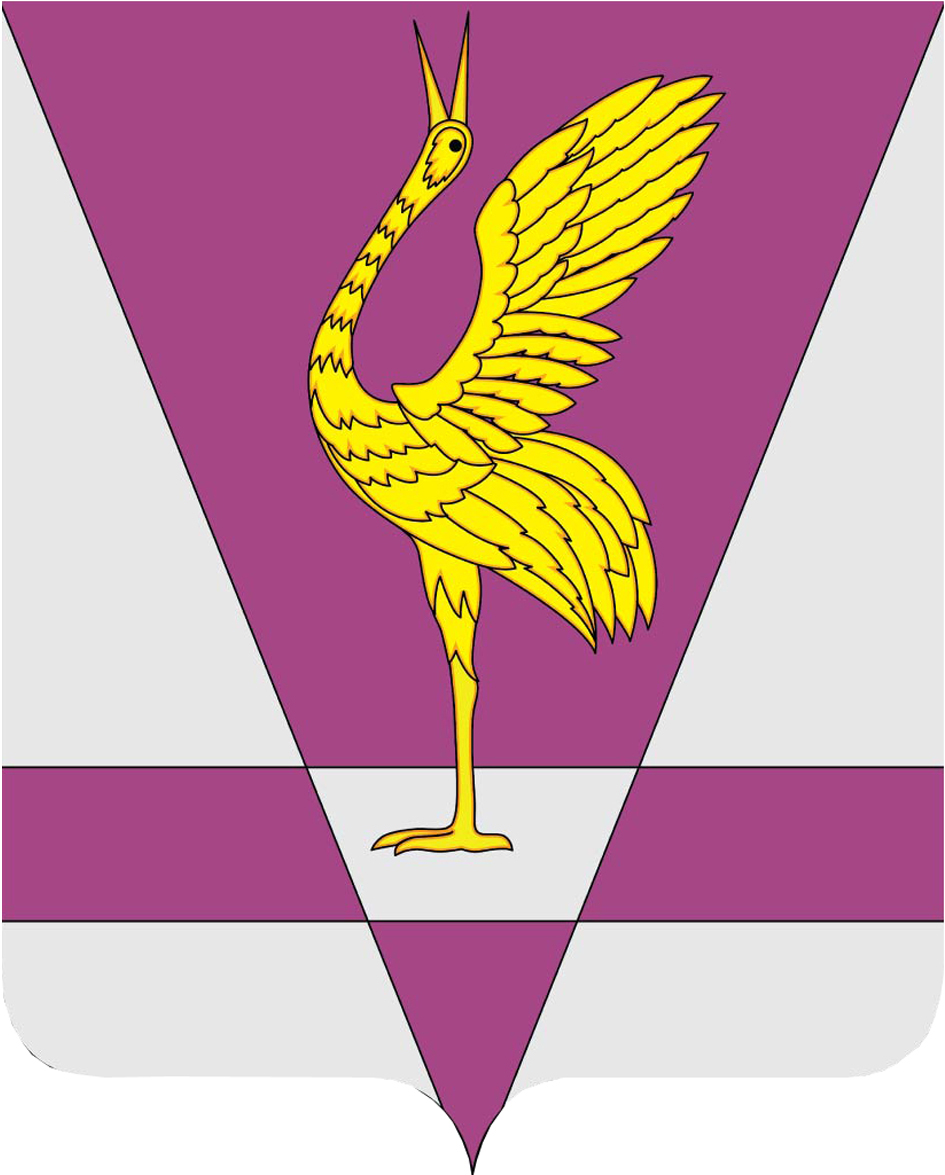 В соответствии с пунктом 1 части 10 статьи 40 Федерального закона 
от 06.10.2003 № 131-ФЗ «Об общих принципах организации местного самоуправления в Российской Федерации», руководствуясь подпунктом 
1 пункта 1 статьи 29 Устава Ужурского района, Ужурский районный Совет депутатов РЕШИЛ:Прекратить досрочно полномочия депутата Ужурского районного Совета депутатов Горюнова Владимира Павловича, избранного 
по одномандатному избирательному округу № 1, в связи со смертью 
с 13 июля 2020 г.2. Настоящее решение вступает в силу в день подписания.Председатель Ужурского районного Совета депутатов 						       С.С. СемехинУЖУРСКИЙ РАЙОННЫЙ СОВЕТДЕПУТАТОВКРАСНОЯРСКОГО КРАЯРЕШЕНИЕУЖУРСКИЙ РАЙОННЫЙ СОВЕТДЕПУТАТОВКРАСНОЯРСКОГО КРАЯРЕШЕНИЕУЖУРСКИЙ РАЙОННЫЙ СОВЕТДЕПУТАТОВКРАСНОЯРСКОГО КРАЯРЕШЕНИЕ25.08.2020 г. Ужур№ 49-346рО досрочном прекращении полномочий депутата Ужурского районногоСовета депутатов В.П. ГорюноваО досрочном прекращении полномочий депутата Ужурского районногоСовета депутатов В.П. ГорюноваО досрочном прекращении полномочий депутата Ужурского районногоСовета депутатов В.П. Горюнова